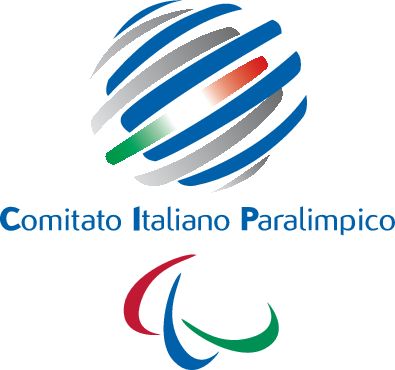 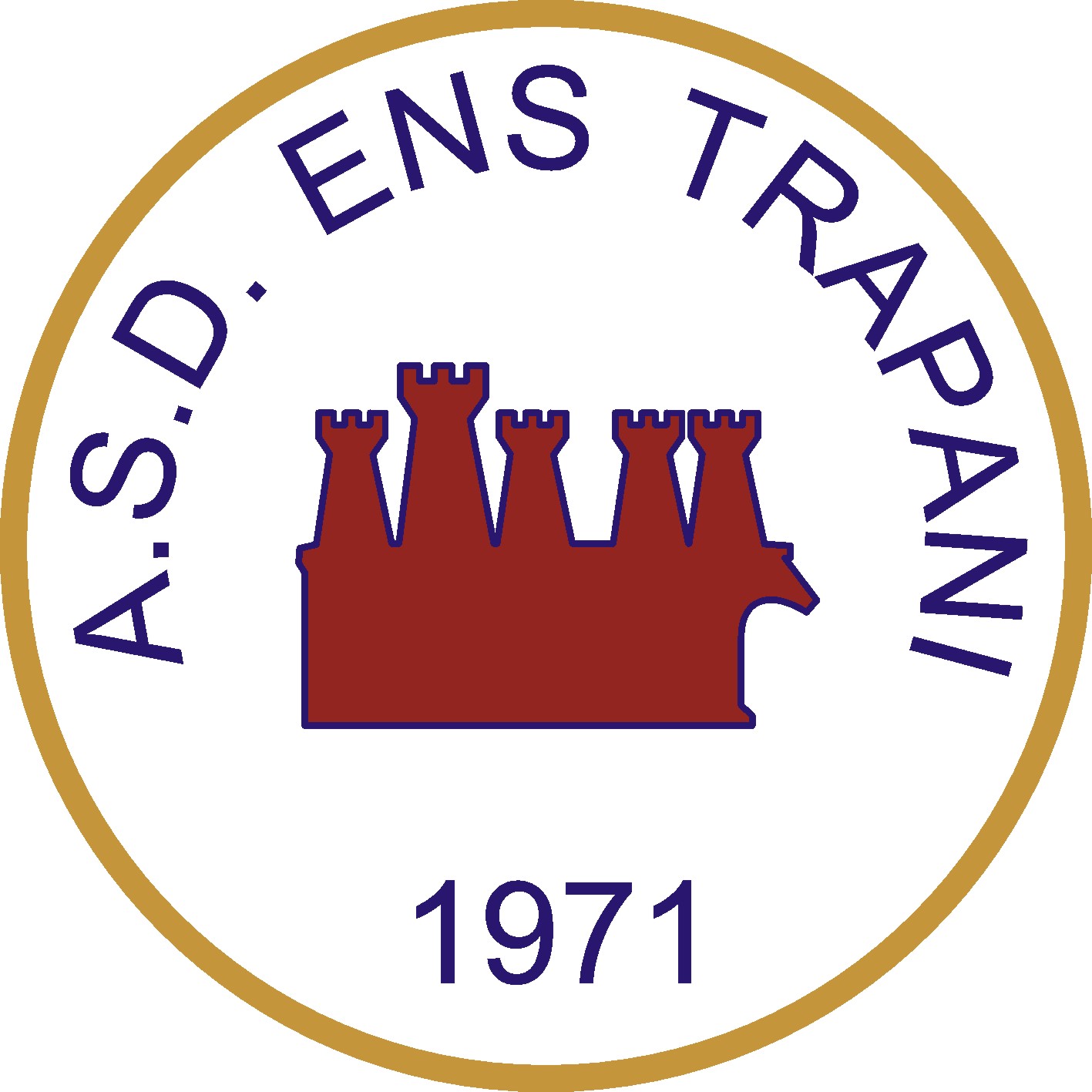 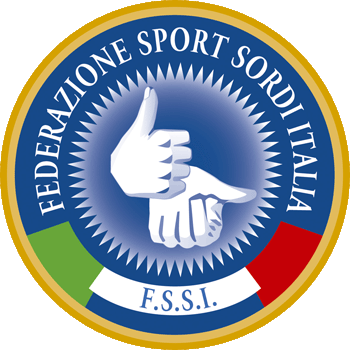 MODULO D’ISCRIZIONE CAMPIONATO ITALIANO FSSI DI BOWLING “TRIS”Trapani (TP) – 19/20 Marzo 2016IL COSTO DEL TORNEO E’ DI € 84,00 PER OGNI TRISIL TERMINE ULTIMO PER LE ISCRIZIONI E’ VENERDI’ 04 MARZO 2016  Data _____________________					                                                                                                              __________________________									        Firma del PresidenteINVIARE A MEZZO E-MAIL  IL  PRESENTE  FOGLIO  AGLI  SEGUENTI INDIRIZZI  :tesseramento@fssi.itdtbowling@fssi.itdtbowling-f@fssi.ittrapani@fssi.itMODULO D’ISCRIZIONE PER SINGOLO (utile al Circuito Nazionale Ranking)IL COSTO DEL TORNEO E’ DI € 14,00 PER OGNI ATLETAIL TERMINE ULTIMO PER LE ISCRIZIONI E’ VENERDI’ 04 MARZO 2016  Data _____________________					                                                                                                                       __________________________									        Firma del PresidenteINVIARE A MEZZO E-MAIL  IL  PRESENTE  FOGLIO  AGLI  SEGUENTI INDIRIZZI  :tesseramento@fssi.itdtbowling@fssi.itdtbowling-f@fssi.ittrapani@fssi.itSocietàIndirizzoE-mailN. Tessera FISBN. Tessera FSSICognome e Nome Cat.Hdcp1A2A3A1B2B3B1A2A3A1B2B3BSocietàIndirizzoE-mailN. Tessera FISBN. Tessera FSSICognome e Nome Cat.Hdcp123123